НАРУЧИЛАЦКЛИНИЧКИ  ЦЕНТАР ВОЈВОДИНЕул. Хајдук Вељкова бр. 1, Нови Сад(www.kcv.rs)ОБАВЕШТЕЊЕ О ЗАКЉУЧЕНОМ УГОВОРУВрста наручиоца: ЗДРАВСТВОВрста поступка:  Опис предмета набавке, назив и ознака из општег речника набавке:Радови бр. 131-15-M – прикључење подстанице Н2О(азот субоксид) Одељења операционих сала – хирургија, на подстаницу медицинских гасова, за потребе Клиничког центра Војводине; 45000000 – грађевински радовиУговорена вредност:1.091.200,00 динара без ПДВ-а, односно 1.309.440,00 динара са ПДВ-ом.Критеријум за доделу уговора:Број примљених понуда: 1.Понуђена цена:Понуђена цена код прихваљивих понуда:Део или вредност уговора који ће се извршити преко подизвођача: Нема.Датум доношења одлуке о додели уговора: 24.11.2015. године.Датум закључења уговора:04.12.2015. године.Основни подаци о добављачу:„Медика Пројект“ д.о.о., ул. Кумодрашка бр. 214А, Београд.Период важења уговора:До дана док добављач за потребе наручиоца не изврши радове који су предмет уговора до максималног износа из уговора, односно најдуже годину дана од закључивања уговора.Околности које представљају основ за измену уговора:Нема.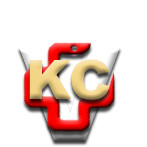 КЛИНИЧКИ ЦЕНТАР ВОЈВОДИНЕKLINIČKI CENTAR VOJVODINE21000 Novi Sad, Hajduk Veljkova 1telefon: +381 21/484 3 484www.kcv.rs, e-mail: uprava@kcv.rsЦЕНАБез ПДВ-аСа ПДВ-омНајвиша1.091.200,001.309.440,00Најнижа1.091.200,001.309.440,00ЦЕНАБез ПДВ-аСа ПДВ-омНајвиша1.091.200,001.309.440,00Најнижа1.091.200,001.309.440,00